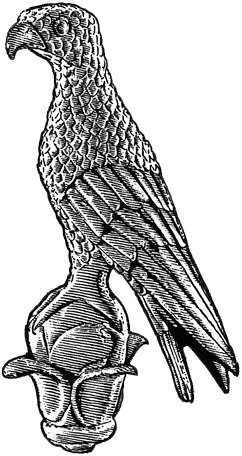 ΕΝΤΥΠΟ ΕΠΙΚΑΙΡΟΠΟΙΗΣΗΣ ΠΡΟΣΩΠΙΚΩΝ ΣΤΟΙΧΕΙΩΝ ΦΟΙΤΗΤΗ